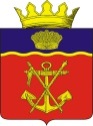 АНТИТЕРРОРИСТИЧЕСКАЯ  КОМИССИЯКАЛАЧЁВСКОГО  МУНИЦИПАЛЬНОГО  РАЙОНАВОЛГОГРАДСКОЙ  ОБЛАСТИРеволюционная, д. 158, г. Калач-на-Дону, Волгоградская область,  404507.  Тел.(84472) 5-00-40; 5-00-44. Факс (8442) 30-61-64. E-mail: ra_kalach@volganet.ruПРОТОКОЛ №  5заседания антитеррористической комиссии Калачевского муниципального района«   29   »  июня  2022 года.  Председательствовал:  С.А. Тюрин  –  Глава Калачевского муниципального района, председатель антитеррористической комиссии Калачевского муниципального  района.Присутствовали: всего  11  человек: члены АТК  :I. О мерах по профилактике идеологии терроризма в среде иностранных граждан, прибывающих для временного проживания и осуществления трудовой деятельности на территории Калачевского муниципального района.Выступающие: С.А. Тюрин, Р.С. Горбатый, М.И. Легинзова Заслушав и обсудив доклады и выступления участников заседания, антитеррористическая комиссия Калачёвского муниципального района решила:1. Принять к сведению доклады и выступления С.А. Тюрина – Главы Калачёвского муниципального района, Р.С. Горбатого - начальника отдела МВД России по Калачёвскому району, М.И. Легинзову – главу Береславского сельского поселения «О мерах по профилактике идеологии терроризма в среде иностранных граждан, прибывающих для временного проживания и осуществления трудовой деятельности на территории Калачевского муниципального района».1. Отделу МВД России по Калачёвскому району (Горбатый Р.С), совместно с руководителями органов местного самоуправления обеспечить:1.1. своевременное взаимное информирование о проведении регистрации и нахождении на территории поселений иностранных граждан, прибывающих для временного проживания и осуществления трудовой деятельности с целью исключения незаконной миграции и контролю за законным пребыванием на подведомственной территории.1.2. создание условий для адаптации к правовым, социально-экономическим,  культурным и иным условиям жизни в Российской Федерации иностранных граждан, испытывающих сложности в адаптации, обусловленные особенностями их культуры и привычного жизненного уклада, а также иными факторами.1.3. выполнение ст. 15.1 Федерального закона от 25,07.2002 № 115-ФЗ «О правовом положении иностранных граждан в Российской Федерации» содержащего требование о владении мигрантами русским языком, знании истории России и основ российского законодательства.1.4. выполнение «Плана противодействия идеологии терроризма в Калачевском муниципальном районе Волгоградской области на  2019-2023 годы» утверждённым решением антитеррористической комиссии Калачевского муниципального района протокол № 2   от 24 апреля 2019, со своевременным предоставлением сведений, в установленные сроки.2. Контроль за исполнением  настоящего  решения оставляю за собой.По результатам голосования решение принято, члены Комиссии голосовали: «за» - единогласно, против – нет, воздержавшихся – нет.II.   О ходе реализации на территории Калачевского муниципального района мероприятий во исполнении требований нормативных правовых актов Правительства Российской Федерации к АТЗ объектов (территорий) торговли.Выступающие: С.А. Тюрин, А.Ф. МахинЗаслушав и обсудив доклады и выступления участников заседания, антитеррористическая комиссия в Калачёвском муниципальном районе решила:1. Принять к сведению доклады и выступления С.А. Тюрина – Главы Калачёвского муниципального района, А.Ф. Махина – правообладателя торгового объекта  о ходе реализации на территории Калачевского муниципального района мероприятий во исполнении требований нормативных правовых актов Правительства Российской Федерации к АТЗ объектов (территорий) торговли.2. Секретарю антитеррористической комиссии Калачевского муниципального района обеспечить представительство от администрации Калачевского муниципального района и прибытию заинтересованных силовых структур 01.07.2022 года на проведение категорирования указанного торгового объекта. Результаты проведения категорирования доложить в аппарат антитеррористической комиссии в Волгоградской области.3. Контроль за исполнением  настоящего  решения  оставляю за собойПо результатам голосования решение принято, члены Комиссии голосовали: «за» - единогласно, против – нет, воздержавшихся – нет.III. Об исполнении решений АТК Калачёвского муниципального района, принятых в 2022 году, заслушивание должностных лиц, в деятельности которых выявлены упущения в организации работы по профилактике терроризма, допустивших неисполнение или нарушение решений АТК.Выступающие: Н.Б. ПереляевЗаслушав выступление Н.Б. Переляева – секретаря антитеррористической комиссии -  антитеррористическая комиссия Калачёвского муниципального района решила:1. В связи с отсутствием указанной категории должностных лиц, данный вопрос не рассматривается.Председатель антитеррористической комиссииКалачёвского муниципального района				         	С.А. ТюринИсп. Н.Б. ПереляевТел. 8(84472) 5-00-21Р.С. Горбатый- начальник отдела МВД России по Калачёвскому районуМ.С. Фокин- начальник ОВО по Калачёвскому району - Филиал ФГКУ «УВО ВНГ   России по Волгоградской области»А.Ф. Махин- председатель Калачевской районной думы Волгоградской области И.С. Беленков- И.о. начальника 39 ПСЧ  8 ОФПС ГУ МЧС России по Волгоградской  областиО.Б. Клейнман- заместитель начальника отдела ЭИ и ИР администрации Калачевского муниципального районаВ.А. Растеряев- начальник отдела строительства и ЖКХ администрации Калачевского муниципального районаЛ.И. Кочергина- начальник отдела культуры, спорта и туризма администрации Калачевского муниципального районаА.И. Лукшин- начальник отдела  по ЧС и ГО администрации Калачевского муниципального районаО.И. Борисова- председатель комитета по образованию и молодежной политике администрации Калачевского  муниципального районаН.Б. Переляев- гл. специалист  отдела  по ЧС и ГО, секретарь комиссии